Nom et prénom ………………………………………………..            classe ……………                                        N° ………………….Exercice n°1(3pts)          Répondre par vrai ou faux en justifiant la réponse.1°) la fonction f : x  est dérivable à droite en 02°) 3°)  ( 4°)    Exercice n°2  (4,5 pts)La figure ci contre est la courbe représentative d’une fonction f définie sur IR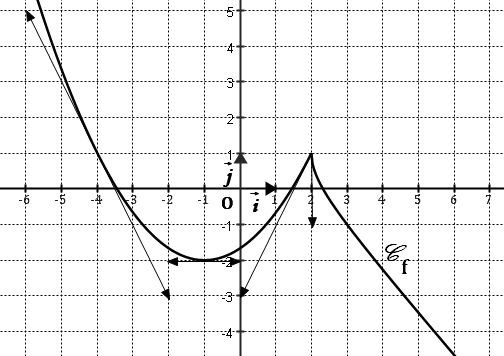 Par lecture graphique déterminer1°)  f(-4) ;   f(-1) ; f(2)  ;   2°)  a)  f ’(-1) , f ‘(-4) ,          b) Ecrire l’équation de la tangente à  au point (-4 , f(-4))3°)  Tracer dans le même repère la courbe de la fonction h: 4°)l’expression de f(x) sur [2,+ [ est : f(x)=       Monter que f est dérivable en 3 et déterminer f ’(3)Exercice n°3  (7pts)Soit f  la fonction définie sur IR \{7} par  1)Calculer  2)Calculer  interpréter graphiquement le résultat obtenu.3) Montrer que la fonction  est f continue en 1 ? 4)   a)   Etudiez la dérivabilité de f à gauche en 1.        b)   Etudiez la dérivabilité de f à droite en 1..        c) Construire les demi tangentes à  au point d’abscisse 1.  5)  a)Montrer que f est dérivable en 0.        b)Ecrire l’équation de la tangente à au point d’abscisse 0.Exercice n°4   (5,5pts)1)On donne Calculer: Montrer  que f(x)= Résoudre dans IR puis dans ]- ; ] l’équation f(x)=0   2)  Soit g(x)=             a)  Déterminer le domaine de définition de g.            b)Montrer que Formules  cos(2x)= cos²x-sin²x  = 2cos²x-1 = 1-2sin²x            sin2x=2sinx cosx  Cos(a+b)=cosa cosb - sina sinb                     sin(a + b)=sina cosb  + cosa sinb Cos(a-b)= cosa cosb + sina sinb                     sin(a - b)=sina cosb - cosa sinb